МУНИЦИПаЛЬНОЕ БЮДЖЕТНОЕ ОБЩЕОБРАЗОВАТЕЛЬНОЕ УЧРЕЖДеНИЕ  СрЕДНЯЯ ШКОЛА №28 имени А.Смыслова г.ЛипецкапрограммА перехода МБОУ СШ №28 имени А.Смыслова г.Липецкав эффективный режим работыНА 2019 – 2020 гг.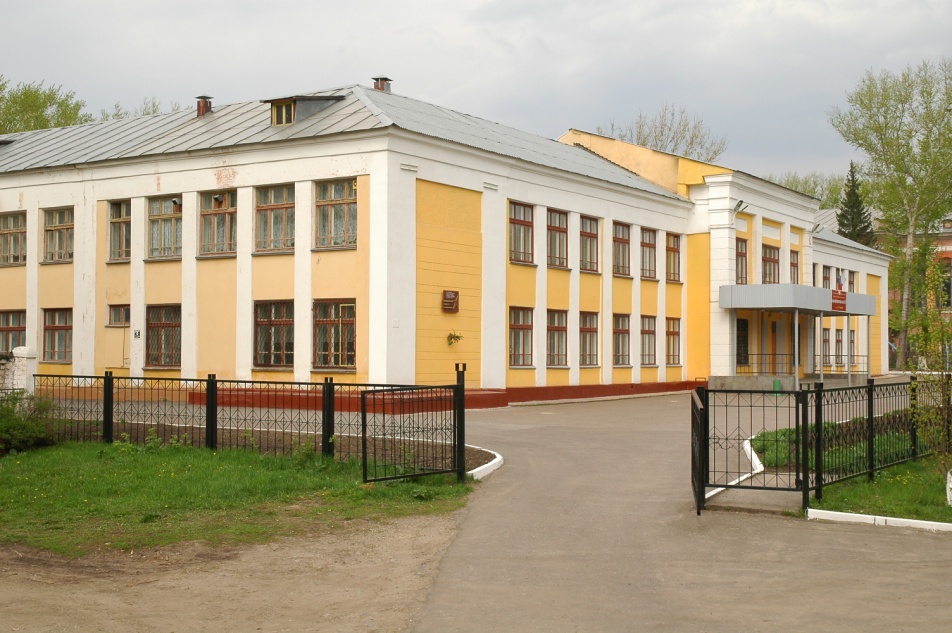 Г.липецк2019СОДЕРЖАНИЕПАСПОРТ ПРОГРАММЫОБОСНОВАНИЕ НЕОБХОДИМОСТИ РАЗРАБОТКИ ПРОГРАММЫФедеральная целевая программа развития образования на 2016 – 2020 годы, утвержденная постановлением Правительства Российской Федерации от 23 мая 2015 года № 497, нацелена на создание условий для эффективного развития российского образования, направленного на обеспечение доступности качественного образования, отвечающего требованиям современного инновационного социально ориентированного развития Российской Федерации. Мероприятие 2.2 «Повышение качества образования в школах с низкими результатами обучения и в школах, функционирующих в неблагоприятных социальных условиях, путем реализации региональных проектов и распространение их результатов» предусматривает реализацию комплексного проекта по отработке и распространению механизмов повышения качества образования в школах, функционирующих в неблагоприятных социальных условиях. МБОУ СШ №28 г.Липецка участвует в реализации региональной программы Липецкой области поддержки школ с низкими результатами бучения и школ, функционирующих в неблагоприятных социальных условиях (приказ управления образования и науки Липецкой области от 08 февраля 2019 года № 117).Модель эффективной школы может стать отправной точкой инновационного развития учебного заведения. Под эффективной школой понимается образовательное учреждение, обеспечивающее образование, которое максимально удовлетворяет запросы заказчиков: обучающихся, родителей, общества. Как правило, в эффективной школе происходят процессы, которые улучшают образовательные результаты ученика. К таким процессам относится и развитие персонала — это огромный ресурс для изменения и улучшения всей образовательной организации.Среди стратегий  развития эффективной школы можно выделить следующие:заявляют высокие ожидания в отношении учеников и высокие требования к результатам;осуществляют тщательный мониторинг реализации образовательной программы и систематическую работу с данными;поддерживают учебную мотивацию школьников;поддерживают активный профессиональный обмен и развитие учителей;активно сотрудничают с социумом и родителями;создают насыщенную безопасную среду и позитивную культуру;реализуют кооперацию в управлении при сильном лидерстве директора.К показателям эффективности школы можно отнести:Эффективное УправлениеФокус на учении/содержании образованияПозитивная культура/школьный климатВовлечение учеников в учебный процессЭффективное преподаваниеВысокие ожидания от учеников и учителейМониторинг достижений и помощь учащимсяВовлечение родителей и  привлечение дополнительных ресурсовПрофессиональное развитие учителейРезультаты работы эффективной школы:Средние баллы ЕГЭ выше средних по регионуВысокий процент участников и призёров олимпиад и конкурсов высокого уровняВысокая социальная активность и позитивный имидж школыОбразцы лучших практик – основа для программ улучшения результатов АНАЛИЗ СОСТОЯНИЯ ОБРАЗОВАТЕЛЬНОЙ СИСТЕМЫ Муниципальное бюджетное общеобразовательное учреждение средняя с школа № 28 имени А.Смыслова г.Липецка функционирует с  1951 года. В настоящее время претерпела ряд реорганизаций. Одним из последних является слияние двух школ: МБОУ СОШ №34  с.Жёлтые Пески и МБОУ СШ №28 имени АСмыслова г.Липецка. За этот период в образовательном учреждении значительно приумножен образовательный потенциал, существенно укреплена и модернизирована материально-техническая база. Сегодня школа – это высокопрофессиональный педагогический коллектив, способный решать практически любую поставленную задачу; это ученики, мотивированные на высокие учебные результаты; это их родители, позитивно настроенные к школе и активно ей помогающие; это славные традиции и великолепные праздники.Школа находится в микрорайоне «Сокол». В школе в основном обучаются учащиеся, проживающие в микрорайоне Сокол, а также осуществляется подвоз детей из с.Жёлтые Пески (43 учащихся); в школе обучаются и дети, проживающие в  с.Ситовка, с.Ссёлки. 80% учащихся обучаются в первую смену, 20% - во вторую. Количество обучающихся с каждым годом увеличивается в среднем на 1,5%.Задача педагогов школы - воспитать выпускника, обладающего ключевыми, межпредметными, предметными компетенциями в интеллектуальной, гражданско-правовой, информационной, коммуникационной и прочих сферах.Главной задачей школы является создание единого образовательного пространства, характеризующегося динамичностью развития, информационной поддержкой образовательного процесса, что должно было способствовать созданию условий для достижения успешного результата деятельности как учителями, так и обучающимися.Анализ внутренней оценки качества образования и результативность образовательной деятельностиДинамика успеваемости обучающихсяТаблица 1Количество отличников учёбы/медалистовТаблица 2Из анализа видно, что показатель степени обученности понизился, качество знаний также понижается. Количество отличников резко снизилось в 2019 году, до этого года оставалось примерно одинаковым.Количество медалистов незначительно снизилось, но остаётся примерно одинаковым в течение последних лет.Анализ итоговой аттестации учащихся выпускных классовИтоги государственной итоговой аттестации выпускников основной школы в форме ОГЭпо математике Таблица 3Анализ приведенных данных показывает, что по сравнению с 2017 годом успеваемость снизилась, а качественный показатель в 2018 году выше, а в 2019 году опять стал  ниже. Это объясняется увеличением удовлетворительных оценок на фоне снижения хороших и отличных оценок. Количество выпускников, получивших оценку «5» нестабильно. Наряду с этим число обучающихся, не преодолевших минимальный порог, в 2018, 2019 годах увеличилось по сравнению с 2017 годом. Сравнение результатов ОГЭ по региону и по ОУпо математике Диаграмма 1по русскому языку Таблица 4 Распределение экзаменационных отметок по пятибалльной шкале показывает, что обученность участников экзамена по предмету в 2017 г. составила 98,7%, что ниже, чем по региону. Отметки «4» и «5» получили 61,5% проэкзаменованных выпускников основной школы, что также ниже регионального показателя. Распределение экзаменационных отметок по пятибалльной шкале показывает, что обученность участников экзамена по предмету в 2018 г. составила 97%, что ниже регионального на 1,4%. Отметки «4» и «5» получили 56%, что значительно ниже регионального. проэкзаменованных выпускников основной школы.В 2019 году обученность участников экзамена по русскому языку составил 100%. Качество знаний осталось примерно на уровне прошлого года.Но следует отметить, что средний балл за экзамен по русскому языку в течение последних 3-х лет остаётся стабильным.по русскому языкуДиаграмма 2 Таким образом, результаты, полученные на ОГЭ по русскому языку и математике ниже результатов по Липецкой области.Итоги государственной итоговой аттестации выпускников средней школы в форме ЕГЭТаблица 5 В целом результаты ЕГЭ по русскому языку за последние несколько лет стабильны. Увеличился по сравнению с 2017 годом средний балл по русскому языку, математике (базовый и профильный уровень), физике, английскому языку. Но по сравнению со средним баллом по региону немного ниже балл по русскому языку, литературе, обществознанию, биологии. Выше регионального средний балл по школе по математике, химии. Показатели степени обученности, качества знаний, итоговой аттестации во многом связаны со сложностью контингента учащихся Социальный паспорт ОУТаблица 6Кадровое и материально-техническоеобеспечение реализации ПрограммыУсловием качества образования, обеспечиваемого образовательным учреждением, является высокий образовательный уровень и квалификационные характеристики состава педагогических работников. В 2019 году кадровый состав педагогических работников МБОУ СШ № 28 г. Липецка выглядит следующим образом:Таблица 7Анализируя показатели кадрового обеспечения образовательного процесса, следует отметить, что в школе стабильна доля педагогических работников с высшим образованием – 100%. На 4,4%, по сравнению с прошлым годом, выросла доля педагогических работников, имеющих квалификационную категорию. Повысилась доля педагогических и управленческих кадров общеобразовательного учреждения, прошедших повышение квалификации, в том числе для работы по ФГОС, в общей численности педагогических работников ОУ до 100% .Для достижения качества результатов образования необходимо укрепление и развитие материально – технической базы школы. Сегодня в образовательном учреждении созданы комфортные условия для обучения и воспитания школьников. Школа осуществляет образовательную деятельность в двухэтажном кирпичном здании, построенном по типовому проекту (г. Липецк, пл. Константиновой, д. 2). Имеется пристройка с тёплым переходом, в которой находятся спортивный, хореографический залы, столярная и  слесарная мастерские.Организован подвоз к школе 43 учащихся, проживающих в с. Желтые Пески. Подвоз осуществляется специализированными автобусами по графику. В школе 27 учебных кабинетов, в 12 из которых установлены мультимедийные доски; есть спортивный зал, актовый зал, зал хореографии, столярная и слесарная мастерские, столовая, библиотека, тренажёрный зал.Спортивный зал оснащён необходимым спортивным инвентарем: брусья, канаты, козел, маты, турники, футбольные, волейбольные, баскетбольные, набивные мячи, скакалки, лыжи.Актовый зал рассчитан на 90 посадочных мест, оборудован мультимедийной установкой и звуковоспроизводящей техникой. Толовая рассчитана на 100 посадочных мест.Для получения квалифицированной психологической помощи в школе работает психолог. Кабинет психолога расположен на втором этаже. В школе два кабинета информатики на 18 рабочих мест.Помещения в школе приспособлены для использования инвалидами и лицами с ограниченными возможностями здоровья.SWOT-АНАЛИЗ СОСТОЯНИЯОБРАЗОВАТЕЛЬНОЙ СИСТЕМЫДля выявления потенциала развития образовательной системы школы был проведен SWOT-анализ, который позволил выявить ее сильные и слабые стороны (внутренние факторы), перспективные возможности и риски ее развития (внешние факторы).SWOT-анализИтоги SWOT- анализа работы школыТаким образом, проведенная оценка сильных и слабых сторон образовательной системы школы, возможностей и рисков позволяет выявить следующие проблемы:В особенностях обучающихся:наличие большого количества детей, имеющих низкую мотивацию к обучению.В кадрах и преподавании: недостаточное использование педагогами методических приёмов, способствующих повышению мотивации обучающихся;репродуктивные методы преподавания;низкая мотивация отдельных педагогов к творчеству. В социальном составе учащихся и родителей:низкая заинтересованность родителей в учебных достижениях учащихся;низкий уровень педагогической культуры родителей. В дополнительном образовании:ограниченные возможности предоставления детям дополнительного образования различной направленности.В управлении:развитие эффективного управления педагогическим коллективом;недостаточно определена миссия школы;недостаточно развитая система поощрения педагогов.ЦЕЛИ И ЗАДАЧИ ПРОГРАММЫ Основная Цель Программы: обеспечение равного доступа к получению качественного общего образования, учебной успешности каждого ребёнка независимо от социального статуса и материального положения семей учащихсяОсновные Задачи  Программы:Формирование системы поддержки профессионального роста педагогов, способствующей работе с различными категориями обучающихсяПовышение мотивации учащихся к обучению через систему урочной и внеурочной деятельностиСоздание системы эффективного партнёрства и взаимодействия с родительской общественностьюМотивация управленческой команды единомышленников для успешной реализации проекта.ОСНОВНЫЕ ЭТАПЫ РЕАЛИЗАЦИИ ПРОГРАММЫАналитико-диагностический этапЦель: проведение аналитической и диагностической работы, обеспечение  условий  для реализации проекта, разработка и утверждение программы  перехода школы в эффективный режим работыОсновные мероприятия этапа Деятельностный этап Цель: реализация Программы перехода школы в эффективный режим работы, доработка и реализация подпрограмм ПрограммыОсновные мероприятия этапаЭтап промежуточного контроля и коррекцииЦель: мониторинг  и  коррекция  деятельности  педагогического коллектива, мониторинг и коррекция индивидуально-личностного развития обучающихся, отслеживание и корректировка планов реализации Программы перехода школы в эффективный режим работы, апробация и экспертная оценка информационно-методического обеспечения образовательной деятельностиОсновные мероприятия этапаЗавершающий рефлексивно-оценочный этап Цель: подведение итогов реализации Программы перехода школы в эффективный режим работы, распространение опыта работы, разработка нового стратегического плана развития школы Основные мероприятия этапаПринято на педагогическом совете МБОУ СШ №28 имени А.Смыслова г.Липецка Протокол № 3 от 29.05.2019 г. Паспорт Программы…………………………………………………..3Обоснование необходимости разработки Программы……………...5Анализ состояния образовательной системы ……………………7SWOT-анализ состояния образовательной системы………………..13Цели и задачи Программы…………………………………………….17Основные этапы реализации Программы……………………………18Наименование Программы Программа перехода МБОУ СШ №28 имени А.Смыслова г.Липецка в эффективный  режим работы Ключевая идея Программы Повышение качества образования Разработчики Программы Администрация и педагогический коллектив МБОУ СШ №28мени А.Смыслова г.ЛипецкаОснования разработки ПрограммыФедеральный закон от 29 декабря 2012 года № 273-Ф3 «Об образовании в Российской Федерации»;государственная программа Российской Федерации «Развитие образования», утвержденная постановлением Правительства Российской Федерации от 26 декабря 2017 года № 1642 «Об утверждении государственной программы Российской Федерации “Развитие образования”»;государственная программа Липецкой области «Развитие образования Липецкой области», утвержденной постановлением администрации Липецкой области от 29 ноября 2013 года № 534 «Об утверждении государственной программы Липецкой области “Развитие образования Липецкой области”» (мероприятие 21 «Повышение качества образования в школах с низкими результатами обучения и в школах, функционирующих в неблагоприятных социальных условиях, путем реализации региональных проектов и распространение их результатов»);региональная программа реализации мероприятия 21 «Повышение качества образования в школах с низкими результатами обучения и в школах, функционирующих в неблагоприятных социальных условиях, путем реализации региональных проектов и распространение их результатов» государственной программы Липецкой области «Развитие образования Липецкой области» в 2019 году (приказ управления образования и науки Липецкой области от 08 февраля 2019 года № 117);Устав МБОУ СШ №28 имени А.Смыслова г.Липецка.Цель Программы Обеспечение равного доступа к получению качественного общего образования, учебной успешности каждого ребёнка независимо от социального статуса и материального положения семей учащихсяОсновные задачи Программы Формирование системы поддержки профессионального роста педагогов, способствующей работе с различными категориями обучающихсяПовышение мотивации учащихся к обучению через систему урочной и внеурочной деятельностиСоздание системы эффективного партнёрства и взаимодействия с родительской общественностьюСтруктура ПрограммыПаспорт ПрограммыОбоснование необходимости разработки ПрограммыАнализ состояния образовательной системыSWOT – анализ состояния образовательной системыЦели и задачи ПрограммыОсновные этапы реализации ПрограммыСроки реализации ПрограммыАналитико-диагностический этап (апрель – май 2019 года): проведение аналитической и диагностической работы, обеспечение  условий  для реализации проекта, разработка и утверждение программы  перехода школы в эффективный режим работы.Деятельностный  этап  (2019-2020  учебный  год):  реализация Программы перехода школы в эффективный режим работы, доработка и реализация подпрограмм Программы. Этап промежуточного контроля и коррекции (апрель – июнь 2020): мониторинг  и  коррекция  деятельности  педагогического коллектива, мониторинг и коррекция индивидуально-личностного развития обучающихся, отслеживание и корректировка планов реализации Программы перехода школы в эффективный режим работы, апробация и экспертная оценка информационно-методического обеспечения образовательной деятельности.Завершающий рефлексивно-оценочный этап (2020 год): подведение итогов реализации Программы перехода школы в эффективный режим работы, распространение опыта работы, разработка нового стратегического плана развития школы.Ожидаемые результаты реализации Программы Повышение компетентности педагогов за счет создания системы методического сопровожденияПовышение  качества  образовательных  (учебных  и  внеучебных) достижений обучающихсяПовышение уровня удовлетворённости качеством образовательных услуг обучающихся и их родителейОтветственные лица, контактыИ.о. директора МБОУ СШ №28 Власова Валентина Михайловна (8 94 699 81 10), заместители директора – Пушилина Людмила Викторовна (8 904 687 90 50), Попоудина Светлана Николаевна (8 904 298 70 88)Система организации контроля выполнения ПрограммыПодготовка ежегодного доклада директора школы о результата деятельности Программы, отчёт перед общественностью, управляющим советом, департаментом образования администрации г.Липецка, самооценка деятельности по реализации ПрограммыПоказатель2016-20172017-20182018-2019Степень обученности96, 3%97, 4%97, 2%Качество знаний 38, 7%41, 6%36, 5%Показатель 2016-20172017-20182018-2019Количество отличников учёбы434929 Количество медалистов3 2 2 Учебный годКоличество выпускниковГИА по математикеГИА по математикеГИА по математикеГИА по математике% успеваемости% успеваемости по региону% качества знаний % качества знаний по регионуСредний баллУчебный годКоличество выпускников5432% успеваемости% успеваемости по региону% качества знаний % качества знаний по регионуСредний балл20177852746-10091,83 4163,813,5201871-4028395,892,195656,173,520198833446594,3-42-3,3Учебный годКоличество выпускниковГИА по русскому языку ГИА по русскому языку ГИА по русскому языку ГИА по русскому языку % успеваемости% успеваемости по региону% качества знаний % качества знаний по регионуСредний баллУчебный годКоличество выпускников5432% успеваемости% успеваемости по региону% качества знаний % качества знаний по регионуСредний балл201778113729198,799,82 61,570,983,720187111293929798,415671,83,72019881535380100-56,8-3,7Предмет Средний баллСредний баллСредний баллСредний баллСредний баллСредний баллПредмет 201720172018201820192019Предмет ОУРегионОУРегионОУРегионРусский язык 65,670,6670,571,0973,7-Математика (профиль)52,349,3445,2549,6759,6-Математика (база)4,54,424,63-Литература 8756,1454,555-Обществознание 52,759,855,9-Биология 69,759,5454,657,04-Химия 68,860,356462, 3363-Физика 52,855,4753,653,77-История 5254,8440,6767-Англ.язык 64,568,2974,5--Информатика и ИКТ-59,18---География  -59,37--Показатель 2018-2019 учебный годКоличество учащихся из неполных семей32%Количество учащихся из многодетных семей 14%Количество учащихся из малообеспеченных семей8%Количество учащихся из неблагополучных семей1,4%Дети-инвалиды0,8%Дети, находящиеся под опекой1,8%Учащиеся, с которыми организована ИПР в ОУ1,2%Учащиеся и семьи, состоящие на учёте в ОДН ОП и КДН 1%Всего педагогических работников46Образовательный цензОбразовательный цензВысшее профессиональное образование46 (100%)Квалификационная категорияКвалификационная категорияВысшая квалификационная категория15 (30,6%)Первая квалификационная категория24 (51%)Соответствие занимаемой должности1 (2,1%)Почётные званияПочётные званияПочётный работник общего образования РФ6Отличник народного просвещения4Награждены знаками «За заслуги перед городом Липецком»1Почётная грамота Министерства образования и науки РФ9Имеют звание «Ветеран труда»13Стаж работыСтаж работыМенее 5 лет6 (13%)Более 30 лет14 (30,4%)Возрастной состав педагогических работниковВозрастной состав педагогических работниковЧисленность  педагогических работников в общей численности педагогических работников в возрасте до 30 лет6(13%)Численность педагогических работников в общей численности педагогических работников в возрасте от 55 лет12 (26%)Профессиональная подготовкаПрофессиональная подготовкаЧисленность педагогических и административно-хозяйственных работников, прошедших за последние 3 года повышение квалификации/профессиональную переподготовку по профилю педагогической деятельности или иной осуществляемой в образовательной организации деятельности, в том числе для работы по ФГОС в общей численности педагогических и административно-хозяйственных работников38 (82,6%)Сильные стороны Слабые стороныОбразовательные результатыОбразовательные результатыХороший показатель ЕГЭ по математике (59,6 – профильный уровень, 4,62 – базовый уровень).Хороший показатель результатов ЕГЭ по русскому языку (средний балл - 73,7).Победители и призёры исследовательской и проектной деятельности среди учащихся на муниципальном уровне (5 обучающихся).Победитель муниципального этапа всероссийской олимпиады школьников по ОБЖ (1 учащийся).Победители и призёры онлайн-олимпиад (6%) Количество учащихся, ставшими победителями и призерами художественно-творческих конкурсов на:- муниципальном уровне - 2 %;- региональном уровне - 1 %;- всероссийском уровне - 2 %.Организовано ведение портфолио учащихся.Создана комплексная, здоровьесберегающая среда:1. Рациональная организация учебного процесса и режима учебной нагрузки. 2.Обеспечение полноценного питания.   3. Совершенствование системы физического воспитания. 4. Обеспечение психологического комфорта всем участникам образовательного процесса.5. Использование здоровьесберегающих образовательных технологий.6. Интеграция в учебно-воспитательный процесс оздоровительных мероприятий. 7. Обеспечение семейного консультирования, ориентированного на укрепление здоровья и улучшение социальной адаптации ребенка. 8. Проведение мониторинга здоровья.Низкие образовательные результаты (качество знаний) по математике и русскому языку  на ОГЭ (42% и 56%).Слабое использование образовательных технологий, обеспечивающих деятельностный подход в образовании.Отсутствие индивидуальных программ работы с детьми-инвалидами, для работы с детьми с ОВЗ.Единично использование индивидуальных программ работы с одарёнными детьми.Понижение качества знаний (с 41, 6% до 36,5%).Увеличение нагрузки на более успешных обучающихся и педагогических работников из-за частого привлечения их к муниципальным и региональным мероприятиям. 6% обучающихся проживают на большом удалении от образовательного учреждения, зависят от расписания движения школьных автобусов, что затрудняет организацию индивидуальных консультаций, внеклассной работы.ВозможностиРискиСистема взаимодействия школы с государственными, общественными, учебно-научными, художественно – эстетическими  организациями.Возможности дистанционного профильного обучения в рамках межшкольного партнерства.Недостаточная востребованность у потенциальных и реальных потребителей образовательных услуг высокого уровня содержания образования, требующего повышенной работоспособности, заинтересованности родителей и учащихся.Приоритет у большей части учащихся и родителей хорошей отметки как факта, а не определенного уровня качества знаний как личного результата учебного труда.Недопонимание части старшеклассников и их родителей значимости особого режима учебного труда в период подготовки к ГИА.Сильные стороны Слабые стороныКадры, преподаваниеКадры, преподаваниеКадровое обеспечение – 100 %, 98% педагогов прошли курсы повышения квалификации по ФГОС общего образования. Достаточно высокий уровень квалификации кадров, подтверждаемый результатами аттестации, прохождения курсов повышения квалификации.Высокий педагогический потенциал: 31% имеют высшую квалификационную категорию, 51% - первую.Учителя, работающие по ФГОС,  используют деятельностный подход в обучении, развивают проектную компетенцию учащихся.Профессиональные возможности педагогического коллектива позволяют достичь более высоких результатов образовательной деятельности. Организовано ведение электронного журнала, сайта школы, группы «Вконтакте».Тенденция к развитию синдрома эмоционального выгорания педагогов.Недостаточное использование педагогами методических приёмов, способствующих повышению мотивации обучающихся.Традиционная линейно-функциональная структура управления школой нивелирует индивидуальность учителя, снижает уровень его социальной ответственности и способствует формированию иждивенческих установок интеллектуального и социального потребительства. Главный недостаток такой организационной структуры в том, что она не создаёт условий для проявления участниками образовательного процесса самостоятельности и активности.Недостаточно разработана система работы учителей-предметников по индивидуальной  помощи учащимся, испытывающим затруднения в обучении.ВозможностиРискиСетевое взаимодействие и межшкольное партнерство по различным направлениям деятельности.Создание творческих групп учителей по актуальным вопросам образовательного процессаНепринятие отдельными педагогическими работниками новых требований в связи с необходимостью реализации программы перехода школы в эффективный режим работы. Недостаточно времени.Сильные стороны Слабые стороныСоциальный состав учащихся и родителейСоциальный состав учащихся и родителейКонтингент учащихся стабилен. Низкий культурный уровень и сложное социально-экономическое состояние большей части населения.Высокий процент (до 60%) пассивности детей и родителей, приоритет материальных ценностей над духовными.Неосознанная позиция некоторых родителей к образованию.ВозможностиРискиШкола может стать местом повышения социального статуса многих родителей.Относительно низкий культурный уровень социума. Сильные стороны Слабые стороныДополнительное образованиеДополнительное образованиеВ школе реализуются дополнительные общеразвивающие программы:- спортивно оздоровительные (секция ОФП, секция «Волейбол», тренажёрный зал, теннис); - художественное направление (хореографический ансамбль «Россияночка»). В рамках внеурочной деятельности организовано взаимодействие с организациями, реализующими программы дополнительного образования:- ЦДТ «Сокол» (кружок «Умелые руки», студия «Здоровье +», кружок «ЮИД»);- ДЮЦ «Надежда» (кружок «Бисероплетение», кружок «Лепка из теста»)- ДТ «Левобережный» (секция «Мини-футбол»).В школе созданы и действуют музей боевой славы и музей «История школы», на материалах которого проводятся внеурочные мероприятия.Школа носит имя Кавалера Ордена Красного Знамени, выпускника школы Андрея Смыслова, геройски погибшего в Афганистане, на материалах жизни и подвига которого проводятся внеурочные мероприятия.Организовано сетевое взаимодействие с ДК «Сокол», библиотекой ДК «Сокол», ДШИ №4, спорткомплексом «Сокол», профессиональным лицеем №3 - разработаны совместные планы работы по организации занятости учащихся, проведению совместных мероприятий, развития творческих способностей детей, профориентационной работе. Ограниченные возможности предоставления учащимся дополнительного образования различной направленности на базе школыВозможностиРискиБолее широко использование социокультурной среды микрорайона.Отсутствие площадей и кадров для организации разностороннего дополнительного образования (театральная студия, вокальная студия, «Робототехника», «Кванториум», шахматы, плавание и др.).Сильные стороны Слабые стороныУправление Управление В школе сформированы коллегиальные органы управления: Управляющий совет, Совет родителей, Совет учащихся.Поддерживаются традиции  педколлектива (чествование юбиляров, совместные поездки по городам Липецкой области и России в каникулярный период и др.)Недостаточно развита система поощрения педагогов, мотивирующая их на результативность.Недостаточно чётко определена миссия школы.ВозможностиРискиУсиление функции контроля для обеспечения достижений организацией поставленных целей.Стимулирование педработников к наиболее эффективной работе.Многочисленные изменения в нормативных документах федерального уровня требуют оперативного внесения изменений в школьные локальные акты. Огромный поток отчетной документации в различные инстанции  отвлекают членов администрации от выполнения основных обязанностей по работе с педагогическим коллективом и обучающимися.Сильные стороны Слабые стороныФинансовое и материально – техническое обеспечениеФинансовое и материально – техническое обеспечениеИспользование средств НП «Развитие» для содействия материально-техническому оснащению образовательного учреждения и для поощрения лучших учащихся и педагогов.Необходимость капитальных вложений в инфраструктуру школы (нехватка учебных кабинетов для работы в односменный режим, расширение столовой, необходимость помещения для буфета, необходимость второго спортзала)Нехватка источников финансирования на процессы и проекты развития.№МероприятияСрокиИсполнители Планируемый результат Создание группы для разработки Программы перехода школы в эффективный режим работыАпрель 2019Администрация школыСоздание организационной инфраструктуры проектаОценка состояния образовательной системы школы Май 2019 Администрация, управляющий совет и педагогический коллектив  ОУХарактеристика организационно-педагогических и материально-технических условий образовательной системы школыАнализ мотивации деятельности педагогов Май 2019Администрация и педагогический коллектив  ОУОпределение мотивов, значимых для учителя, ведущих в коллективе, на которые ориентируется администрацияАнкетирование педагогов для определения уровня теоретических, практических умений и компетенций учителя, необходимых для педагогической деятельностиМай 2019Администрация и педагогический коллектив  ОУВыявление сильных и слабых сторон в теоретических знаниях и практических умениях учителяSWOT-анализ состояния образовательной системы школыМай 2019Администрация школыОпределение сильных и слабых сторон в образовательной организации, внешних возможностей и угрозРазработка и утверждение нормативно-правовых документов и локальных актов образовательной организации, регламентирующих и регулирующих деятельность образовательной организации по проектуМай 2019Администрация школыФормирование нормативной базы ПрограммыРазработка и утверждение Программы перехода школы в эффективный режим работыИюнь 2019Администрация и педагогический коллектив  ОУПрограмма перехода школы в эффективный режим работы№Ожидаемые результатыМероприятияСрокиИсполнителиЗадача 1. Формирование системы поддержки профессионального роста педагогов, способствующей работе с различными категориями обучающихсяЗадача 1. Формирование системы поддержки профессионального роста педагогов, способствующей работе с различными категориями обучающихсяЗадача 1. Формирование системы поддержки профессионального роста педагогов, способствующей работе с различными категориями обучающихсяЗадача 1. Формирование системы поддержки профессионального роста педагогов, способствующей работе с различными категориями обучающихсяЗадача 1. Формирование системы поддержки профессионального роста педагогов, способствующей работе с различными категориями обучающихсяПрофессиональный рост педагоговВнедрение индивидуальных планов профессионального развития педагога в зависимости от затруднений и дефицита. Определение актуальных методических проблем.Сентябрь 2019Администрация, руководители ШМО, педагогиПрофессиональный рост педагоговПовышение квалификации педагогов в зависимости от затруднений и дефицита (работа с одарёнными детьми, инклюзивное образование, технологии и стратегии преподавания)Июнь – август ИРО, администрация ОУПрофессиональный рост педагоговИспользование педагогами школы технологий обучения и форм организации современного урока на основе системно-деятельностного подходаВ течение всего периода Учителя-предметникиПрофессиональный рост педагоговПосещение мастер-классов, открытых уроков в школах-партнёрахПо графику ДОУчителя-предметникиПрофессиональный рост педагоговТематические педагогические советы по актуальным проблемам 1 раз в триместрАдминистрация, педагогиПрофессиональный рост педагоговМетодическая неделя. 1 раз в годАдминистрация, педагогиПрофессиональный рост педагоговПредметные недели По плану ОУАдминистрация, педагогиПрофессиональный рост педагоговОткрытые уроки Метод. неделя, предметные недели, неделя кл.рук. (3 раза в год)Администрация, педагогиПрофессиональный рост педагоговВзаимопосещение уроковВ течение всего периодаУчителя-предметникиПрофессиональный рост педагоговПроведение регулярного группового анализа и обсуждения педагогами результатов, достижений и проблем преподавания (методические объединения, педсоветы, круглые столы) По плану ОУАдминистрация, педагогиУвеличение доли педагогических работников, имеющих высшую и первую квалификационную категориюСопровождение педагогических работников в период прохождения аттестацииПостоянно Администрация, руководители ШМОВовлечение педагогически работников в инновационную деятельность и участие в конкурсах профессионального мастерства Мотивирование педагогически работников на участие в инновационной деятельности и распространение педагогического опыта Постоянно Администрация, руководители ШМООрганизация комплексной работы по оцениванию педагогической деятельности учителяОтчёты педагогов по итогам триместра, учебного года.Собеседование по предварительным тогам успеваемости.Самообследование деятельности.Портфолио учителя.1 раз в триместр, по итогам учебного годаАдминистрация, руководители ШМО, учителя-предметникиАктивное участие педагогического коллектива в сетевом сообществе «Эффективная школа»Включение педагогического коллектива в работу сетевого сообщества «Эффективная школа»В течение всего периодаАдминистрация, руководители ШМО, учителя-предметникиЗадача 2. Повышение мотивации учащихся к обучению через систему урочной и внеурочной деятельностиЗадача 2. Повышение мотивации учащихся к обучению через систему урочной и внеурочной деятельностиЗадача 2. Повышение мотивации учащихся к обучению через систему урочной и внеурочной деятельностиЗадача 2. Повышение мотивации учащихся к обучению через систему урочной и внеурочной деятельностиЗадача 2. Повышение мотивации учащихся к обучению через систему урочной и внеурочной деятельностиСоздание условий для достижения учащимися положительных показателей в сравнении с предыдущим периодом по качеству образованияЕжемесячный анализ успеваемости по школе Ежемесячно АдминистрацияСоздание условий для достижения учащимися положительных показателей в сравнении с предыдущим периодом по качеству образованияКонтроль  преподавания учебных предметовПостоянно АдминистрацияСоздание условий для достижения учащимися положительных показателей в сравнении с предыдущим периодом по качеству образованияОрганизация индивидуальной работы со слабоуспевающими учащимися.В течение учебного годаАдминистрация, руководители ШМО, учителя-предметникиПовышение результатов государственной итоговой аттестации в форме ЕГЭ и ОГЭОзнакомление выпускников с процедурой проведения ГИА, содержанием КИМов и кодификаторов. По отдельному плануАдминистрация, руководители ШМО, учителя-предметникиПовышение результатов государственной итоговой аттестации в форме ЕГЭ и ОГЭОбучение технологии самостоятельной подготовки к ГИА с помощью материалов открытого банка заданий единого портала ФИПИ. В течение учебного годаАдминистрация, руководители ШМО, учителя-предметникиПовышение результатов государственной итоговой аттестации в форме ЕГЭ и ОГЭОрганизация консультационных  и дополнительных занятий   (для учащихся, подвозимых школьным автобусом)По отдельному плануПовышение результатов государственной итоговой аттестации в форме ЕГЭ и ОГЭПроведение психологических тренингов и репетиционного тестирования по русскому языку и математике.По отдельному плануПовышение результатов государственной итоговой аттестации в форме ЕГЭ и ОГЭУчастие в городском репетиционном тестированииПо плану ДОАдминистрация, классные руководители 9-ых, 11-ых классов, учителя-предметникиПовышение результатов государственной итоговой аттестации в форме ЕГЭ и ОГЭУчастие в Едином дне ЕГЭ и ОГЭПо плану ДОАдминистрация, классные руководители 9-ых, 11-ых классов, учителя-предметникиПовышение уровня подготовки учащихся по предметам по выборуПроведение профориентационной работы. В течение учебного годаАдминистрация, классные руководители, учителя - предметникиПовышение уровня подготовки учащихся по предметам по выборуОрганизация консультационных занятий. В течение учебного годаАдминистрация, учителя - предметникиПовышение уровня подготовки учащихся по предметам по выборуПроведение репетиционного тестирования по предметам по выбору.По отдельному плануАдминистрация, учителя - предметникиУвеличение количества детей, включённых в познавательную, проектную, исследовательскую, творческую деятельностьКорректировка рабочих программ педагогов по предметам.Июнь – август 2019Учителя - предметники Увеличение количества детей, включённых в познавательную, проектную, исследовательскую, творческую деятельностьРазработка индивидуальных учебных планов обучающихся.Июнь – август 2019Учителя - предметникиУвеличение количества детей, включённых в познавательную, проектную, исследовательскую, творческую деятельностьИспользование в образовательной деятельности обучающихся технологии портфолио (оценка динамики формирования устойчивой мотивации обучающихся).В течение учебного годаАдминистрация, руководители ШМО, учителя-предметникиУвеличение количества детей, включённых в познавательную, проектную, исследовательскую, творческую деятельностьОрганизация внеурочных мероприятий направленных на вовлечение обучающихся с низкой мотивацией.В течение учебного годаАдминистрация, классные руководители, учителя-предметникиУвеличение количества детей, включённых в познавательную, проектную, исследовательскую, творческую деятельностьДеятельность по взаимодействию с социальными партнерами (библиотеки, музеи, театры, СМИ, органы исполнительной власти, общественные организации, организации дополнительного образования детей и др.)В течение учебного годаАдминистрация, классные руководителиПовышение мотивации учащихся к обучениюВыявление и анализ причин низкой мотивации к обучению и доведения до сведения родителейВ течение учебного годаАдминистрация, классные руководителиПовышение мотивации учащихся к обучениюОбобщение опыта педагогов по теме «Формирование устойчивой мотивации обучающихся как фактор повышения образовательных результатов».Февраль 2020Администрация, творческая группаПовышение мотивации учащихся к обучениюШкольный этап всероссийской олимпиады школьников. Чествование победителей и призёровСентябрь  ноябрь 2019Администрация, руководители ШМОПовышение мотивации учащихся к обучениюЧествование победителей и призёров учебной, художественно-творческой, физкультуно-спортивной деятельности на празднике «Школьный звездопад»Май 2020Администрация, творческая группаПовышение мотивации учащихся к обучениюОбновление стенда «Отличники учёбы»Сентябрь 2019Администрация Повышение мотивации учащихся к обучениюЭкран соревнований классов (рейтинг классов)В течение учебного годаАдминистрация, совет учащихсяПовышение мотивации учащихся к обучениюКонкурс «Ученик года», «Класс года»В течение учебного годаАдминистрация, совет родителей, совет учащихсяПовышение мотивации учащихся к обучениюИнформация о победителях и призёрах олимпиад, фестивалей, конкурсов, смотров различного уровня на школьном сайте, в группе «Вконтакте»Постоянно Администрация, пресс-центрПовышение мотивации учащихся к обучениюКонкурс Портфолио учащихсяАпрель 2020Администрация, классные руководителиСоздание  условий для увеличения количества учащихся, принимающих участие в конкурсах, фестивалях, интеллектуальных играх и спортивных соревнованиях, а также победивших в конкурсных мероприятиях школьного, муниципального, регионального и прочих уровнейОрганизация внеурочных мероприятий, направленных на вовлечение обучающихся с низкой мотивацией.По плану ОУ и ДОАдминистрация, совет учащихся  Создание  условий для увеличения количества учащихся, принимающих участие в конкурсах, фестивалях, интеллектуальных играх и спортивных соревнованиях, а также победивших в конкурсных мероприятиях школьного, муниципального, регионального и прочих уровнейАктивизация деятельности совета учащихсяВ течение учебного годаАдминистрация Создание  условий для увеличения количества учащихся, принимающих участие в конкурсах, фестивалях, интеллектуальных играх и спортивных соревнованиях, а также победивших в конкурсных мероприятиях школьного, муниципального, регионального и прочих уровнейОрганизация помощи в подготовке к конкурсам, фестивалям, соревнованиям. В течение учебного годаСовет учащихся Создание  условий для увеличения количества учащихся, принимающих участие в конкурсах, фестивалях, интеллектуальных играх и спортивных соревнованиях, а также победивших в конкурсных мероприятиях школьного, муниципального, регионального и прочих уровнейВовлечение большего количества учащихся в деятельность общественной организации РДШВ течение учебного годаПервичное отделение РДШСоздание  условий для увеличения количества учащихся, принимающих участие в конкурсах, фестивалях, интеллектуальных играх и спортивных соревнованиях, а также победивших в конкурсных мероприятиях школьного, муниципального, регионального и прочих уровнейЧествование победителейМай 2020Администрация, руководители ШМОСоздание  условий для увеличения количества учащихся, принимающих участие в конкурсах, фестивалях, интеллектуальных играх и спортивных соревнованиях, а также победивших в конкурсных мероприятиях школьного, муниципального, регионального и прочих уровнейПортфолио учащихсяВ течение учебного годаАдминистрация, классные руководителиЗадача 3. Создание системы эффективного партнёрства и взаимодействия с родительской общественностьюЗадача 3. Создание системы эффективного партнёрства и взаимодействия с родительской общественностьюЗадача 3. Создание системы эффективного партнёрства и взаимодействия с родительской общественностьюЗадача 3. Создание системы эффективного партнёрства и взаимодействия с родительской общественностьюЗадача 3. Создание системы эффективного партнёрства и взаимодействия с родительской общественностьюУвеличения доли родителей, активно помогающих школе в организации образовательного процессаСовершенствование системы работы с родителями, побуждающей их к участию в учебе своих детей и жизни школы.В течение учебного годаАдминистрация Увеличения доли родителей, активно помогающих школе в организации образовательного процессаПосещение родительскими комитетами, классными руководителями семей обучающихся с низкой мотивациейВ течение учебного годаРодительские комитеты, классные руководителиУвеличения доли родителей, активно помогающих школе в организации образовательного процессаПроведение консультаций, лектория, мастер-классов, круглых столов по вопросам воспитания, самоподготовки детей домашних заданий, к ГИА.По плану ОУАдминистрация, учителя-предметникиПривлечение родителей к проведению  внеурочных и внеклассных мероприятий. В течение учебного годаАдминистрация, классные руководителиПрезентация учебных достижений обучающихся.Апрель 2020Администрация, классные руководители, совет родителейДни Единых действий: «Моя спортивная семья», «Моя творческая семья»Февраль – март 2020Администрация, классные руководители, совет родителейУчастие в городском Фестивале родительских инициативВ течение учебного годаАдминистрация, совет родителей№МероприятияСрокиИсполнителиПланируемый результатМониторинг качества преподавания, результатов обученности учащихся, качества управления (внутренняя оценка)1 раз в триместрАдминистрация  Статистические данные об актуальном состоянии образовательного процесса Внешняя оценка качества образования По итогам ГИАРЦОИ Статистические данные об актуальном состоянии качества образованияОбмен опытом в рамках предметных МО по вопросу создания условий для высокой мотивации учения у школьников.Март 2020Администрация и педагогический коллектив   школыЛичная ответственность учащихся в отношении учёбы.Проведение открытых уроков с применением приёмов обучения, обеспечивающих активное участие школьников в учебном процессе.февраль-март 2020Учителя-предметникиТесное взаимодействие между учителем и учащимися на уроке, активизация познавательной деятельности  уч-ся.Корректировка планов реализации Программы Май 2020АдминистрацияСкорректированная Программа в зависимости от потребностей школы Подготовка отчёта о реализации ПрограммыИюнь 2020 АдминистрацияОтчёт о ходе реализации ПрограммыМероприятияСрокиИсполнители Обобщение опыта работы учителей, родителей, обучающихся при организации образовательной деятельности, направленной на повышение предметных, личностных, метапредметных результатов учащихся (круглые столы, семинары, конференции, смотры, фестивали, конкурсы)Сентябрь – декабрь 2020Администрация, управляющий совет, родительский комитет, руководители ШМО, совет учащихсяОформление печатного продукта инновационной деятельности педагогов, родителей, учащихсяСентябрь – декабрь 2020Администрация, управляющий совет, родительский комитет, руководители ШМО, совет учащихсяОтчётная презентация опыта реализации Программы и транслирование наиболее эффективных проектов  Сентябрь – декабрь 2020Администрация, управляющий совет, родительский комитет, руководители ШМО, совет учащихсяМониторинг и подведение итогов по направлениям деятельности Программы Сентябрь – декабрь 2020Администрация 